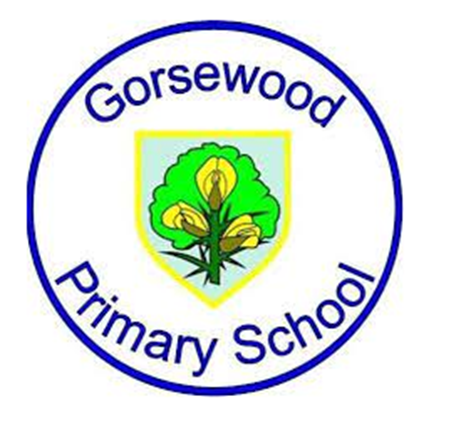 GORSEWOOD PRIMARY SCHOOLLong term overview - FRENCHYear groupAutumn 1Autumn 2Spring 1Spring 2Summer 1Summer 2Year 2GreetingsNumbers to 10Year 3Getting to Know YouRemembrance Day,   + Christmas All About MeAll About Me cont.Food Glorious FoodFamily and FriendsYear 4All Around TownRemembrance Day + ChristmasHolidays and HobbiesHolidays and Hobbies cont.Gone ShoppingWhere in the World?Year 5Getting to Know YouRemembrance Day + ChristmasAll About MeAll About Me cont.That’s Tasty Family and FriendsYear 6This is FranceRemembrance Day + ChristmasAll in a DayAll in a Day cont.Let’s Go ShoppingLet’s Visit a French Town